Windmill Hill Academy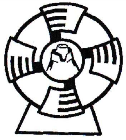 Windmill Hill AcademyAchievement KeyAchievement KeyKey Stage 2 – Pupil Premium Grant Pupils (PPG)  against National Non-PPG Pupils - Results 2014 This document records the results of our PPG pupils in comparison with the results of non-PPG pupils nationally.There were 4 pupils in the 2014 cohort. 1pupil = 25%Key Stage 2 – Pupil Premium Grant Pupils (PPG)  against National Non-PPG Pupils - Results 2014 This document records the results of our PPG pupils in comparison with the results of non-PPG pupils nationally.There were 4 pupils in the 2014 cohort. 1pupil = 25%In line with/above national benchmarks = GreenJust below national benchmarks = OrangeBelow national benchmarks = RedIn line with/above national benchmarks = GreenJust below national benchmarks = OrangeBelow national benchmarks = RedPPG Results – Attainment (End of KS2/Year 6)L4+ = National Age Related AttainmentL5+ = Above National Age Related AttainmentAcademy %Academy %Non-PPG National Average %% Level  4+ Combined (Read/Write/Maths)50%50%83%% Level  4+ Reading75%75%92%% Level  5+ Reading50%50%56%% Level  4+ Writing75%75%89%% Level  5+ Writing50%50%58%% Level  4+ Maths100%100%90%% Level  5+ Maths25%25%48%% Level  4+ Science100%100%% Level  5+ Science25%25%PPG Results – Progress (End Year 2 to end Year 6)2 Levels Progress = Expected Age Related Progress2+ Levels Progress = Above Expected Age Related Progress Academy %(No ARB/Cog Statement pupils)1 pupil=7.1%Academy %(No ARB/Cog Statement pupils)1 pupil=7.1%Non-PPG National Average %% Achieving  Expected Progress - Reading100%100%92%% Achieving  Above Expected Progress - Reading100%100%34%% Achieving  Expected Progress  - Writing100%100%94%% Achieving  Above Expected Progress - Writing75%75%34%% Achieving  Expected Progress - Maths100%100%91%% Achieving  Above Expected Progress - Maths50%50%38%Commentary on ResultsCommentary on ResultsCommentary on ResultsCommentary on ResultsEvidence outcome for attainment are in line with national average for reading and writing at L5Evidence outcomes for attainment are above national averages in maths and science at L4 .Evidence outcomes for progress are above national average rates of progress in all core subjects at both L4 and L5.Maths attainment and progress remains a clear strength and reflects the effective curriculum, high expectations and successful teaching and learning strategies employed. We are extremely pleased that percentages show 100% of PPG pupils achieved expected age related progress in all core areas.We are pleased that 100% of PPG pupils achieved above expected progress in reading.Gaps between PPG and national Non–PPG in KS2 attainment and progress are continuing to close in writing and maths but effective strategies to improve reading for PPG pupils must be a priority.Evidence outcome for attainment are in line with national average for reading and writing at L5Evidence outcomes for attainment are above national averages in maths and science at L4 .Evidence outcomes for progress are above national average rates of progress in all core subjects at both L4 and L5.Maths attainment and progress remains a clear strength and reflects the effective curriculum, high expectations and successful teaching and learning strategies employed. We are extremely pleased that percentages show 100% of PPG pupils achieved expected age related progress in all core areas.We are pleased that 100% of PPG pupils achieved above expected progress in reading.Gaps between PPG and national Non–PPG in KS2 attainment and progress are continuing to close in writing and maths but effective strategies to improve reading for PPG pupils must be a priority.Evidence outcome for attainment are in line with national average for reading and writing at L5Evidence outcomes for attainment are above national averages in maths and science at L4 .Evidence outcomes for progress are above national average rates of progress in all core subjects at both L4 and L5.Maths attainment and progress remains a clear strength and reflects the effective curriculum, high expectations and successful teaching and learning strategies employed. We are extremely pleased that percentages show 100% of PPG pupils achieved expected age related progress in all core areas.We are pleased that 100% of PPG pupils achieved above expected progress in reading.Gaps between PPG and national Non–PPG in KS2 attainment and progress are continuing to close in writing and maths but effective strategies to improve reading for PPG pupils must be a priority.Evidence outcome for attainment are in line with national average for reading and writing at L5Evidence outcomes for attainment are above national averages in maths and science at L4 .Evidence outcomes for progress are above national average rates of progress in all core subjects at both L4 and L5.Maths attainment and progress remains a clear strength and reflects the effective curriculum, high expectations and successful teaching and learning strategies employed. We are extremely pleased that percentages show 100% of PPG pupils achieved expected age related progress in all core areas.We are pleased that 100% of PPG pupils achieved above expected progress in reading.Gaps between PPG and national Non–PPG in KS2 attainment and progress are continuing to close in writing and maths but effective strategies to improve reading for PPG pupils must be a priority.Next Steps for the AcademyNext Steps for the AcademyNext Steps for the AcademyNext Steps for the AcademyImplement teaching and learning priorities detailed in the 2015 Academy Improvement Plan (full plan is available to view on the Academy Website).Implement teaching and learning priorities detailed in the 2015 Academy Improvement Plan (full plan is available to view on the Academy Website).Implement teaching and learning priorities detailed in the 2015 Academy Improvement Plan (full plan is available to view on the Academy Website).Implement teaching and learning priorities detailed in the 2015 Academy Improvement Plan (full plan is available to view on the Academy Website).1) a Ensure attainment gaps for significant pupil groups are closing rapidly when measured against peer/national benchmarks – Key focus on disadvantaged, boys and Foundation Stage pupils.    b Ensure consistently good and outstanding core learning provision – Key focus writing2) Ensure learning progress at Foundation Stage/Early KS1 is accelerated to improve end of KS1 attainment and “readiness for next stage learning” – Key focus on Higher Attaining Pupils3) Develop effective curriculum learning schemes of work and integrated assessment pathways - assessment without levels4) Improve technology integration through cross curricular applications to deliver engaging learning – Key focus on boys engagement3) Develop effective curriculum learning schemes of work and integrated assessment pathways - assessment without levels4) Improve technology integration through cross curricular applications to deliver engaging learning – Key focus on boys engagement3) Develop effective curriculum learning schemes of work and integrated assessment pathways - assessment without levels4) Improve technology integration through cross curricular applications to deliver engaging learning – Key focus on boys engagement